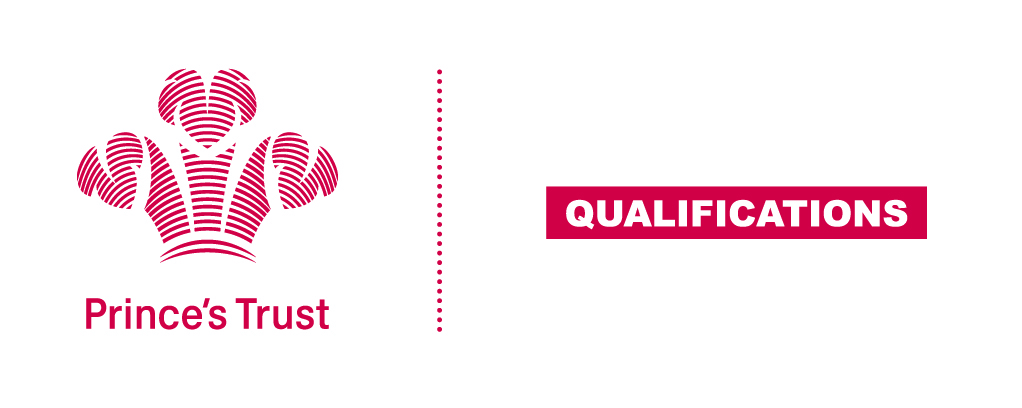 Tracking sheet – Practising Leadership Skills		The aim of this unit is to provide an opportunity for learners to demonstrate and then review their leadership skills in an appropriate group situation.  This unit is designed for learners who demonstrate leadership potential to individually develop their skills.  Please note that as this unit requires the practical demonstration of good leadership skills it is only available at Level 1 and Level 2. 			Level 1Learner name						Centre nameTo do this you mustPage numberAssessment dateUnderstand the skills and qualities needed for leadershipUnderstand the skills and qualities needed for leadershipUnderstand the skills and qualities needed for leadership Identify effective leaders Give examples of situations that require leadership1.3 Give examples of the skills and qualities needed for leadership1.4 Describe own skills and qualities relevant for leadershipBe able to prepare for a leadership activityBe able to prepare for a leadership activityBe able to prepare for a leadership activity Select a suitable activity to demonstrate own leadership skills2.2 Describe the skills needed to lead the activity3. Be able to lead a group activity3. Be able to lead a group activity3. Be able to lead a group activity Communicate the objectives of the activity to the group Lead a group activity3.3 Give constructive feedback to group members during the activity4. Be able to review own leadership skills4. Be able to review own leadership skills4. Be able to review own leadership skills4.1 Obtain constructive feedback on your leadership performance during the activity4.2 Give examples of how you could improve your leadership skillsAssessor feedbackAssessor feedbackAssessor feedbackDeclaration I confirm that the details above are correct, that the evidence submitted is the learner’s own work and that the learner meets all the requirements for the unit:Declaration I confirm that the details above are correct, that the evidence submitted is the learner’s own work and that the learner meets all the requirements for the unit:Declaration I confirm that the details above are correct, that the evidence submitted is the learner’s own work and that the learner meets all the requirements for the unit:Learner Name                                                    Assessor Name                     Learner Signature                                              Assessor SignatureDate                                                                    Date                                             Learner Name                                                    Assessor Name                     Learner Signature                                              Assessor SignatureDate                                                                    Date                                             Learner Name                                                    Assessor Name                     Learner Signature                                              Assessor SignatureDate                                                                    Date                                             